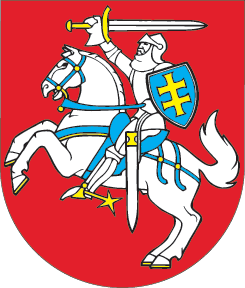 LIETUVOS RESPUBLIKOSBIUDŽETO SANDAROS ĮSTATYMO NR. I-430 
13, 15 IR 22 STRAIPSNIŲ PAKEITIMOĮSTATYMAS2014 m. kovo 20 d. Nr. XII-796
Vilnius1 straipsnis. 13 straipsnio pakeitimasPakeisti 13 straipsnį ir jį išdėstyti taip:„13 straipsnis. Valstybės biudžeto pajamos1. Valstybės biudžeto pajamas sudaro:1) pajamos iš mokesčių, gaunamos į valstybės biudžetą pagal įstatymus ir kitus teisės aktus;2) pajamos iš valstybės turto (išskyrus pajamas, gaunamas įstatymų nustatyta tvarka privatizavus valstybei nuosavybės teise priklausančias akcijas ir pardavus valstybei nuosavybės teise priklausančius nekilnojamuosius daiktus);3) valstybės biudžetinių įstaigų pajamos;4) negrąžintina finansinė parama (lėšos);5) dotacijos;6) kitos pajamos.2. Į valstybės biudžeto pajamas gali būti įskaitoma dalis pajamų, gautų teisės aktų nustatyta tvarka realizavus valstybės ilgalaikį materialųjį ir nematerialųjį turtą. Pajamų dalies įmokos į valstybės biudžeto pajamas dydį nustato įstatymai arba Vyriausybės nutarimai.“2 straipsnis. 15 straipsnio pakeitimasPakeisti 15 straipsnio 2 dalies 1 punktą ir jį išdėstyti taip:„1) ekstremaliosioms situacijoms likviduoti, jų padariniams šalinti ir padarytiems nuostoliams iš dalies padengti;“.3 straipsnis. 22 straipsnio pakeitimasPakeisti 22 straipsnio 1 dalį ir ją išdėstyti taip:„1. Savivaldybių biudžetų pajamas sudaro: 1) pajamos iš mokesčių, gaunamos į savivaldybių biudžetus pagal įstatymus ir kitus teisės aktus;2) pajamos iš savivaldybių turto (išskyrus pajamas, gaunamas įstatymų nustatyta tvarka privatizavus savivaldybei nuosavybės teise priklausančias akcijas ir pardavus savivaldybei nuosavybės teise priklausančius nekilnojamuosius daiktus);3) savivaldybių biudžetinių įstaigų pajamos;4) pajamos, gautos už išnuomotą arba suteiktą naudotis valstybinę žemę, valstybinio vidaus vandenų fondo vandens telkinius ir įstatymų nustatyta tvarka paskirsčius lėšas už parduotus valstybinės žemės sklypus;5) valstybės biudžeto dotacijos ir kitos pervedamos lėšos;6) negrąžintina finansinė parama (lėšos);7) kitos įstatymų nustatytos pajamos.“4 straipsnis. Įstatymo įsigaliojimas Šis įstatymas, išskyrus 2 straipsnį, įsigalioja 2014 m. liepos 1 d.Skelbiu šį Lietuvos Respublikos Seimo priimtą įstatymą. Respublikos Prezidentė	Dalia Grybauskaitė